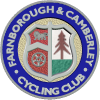 FARNBOROUGH & CAMBERLEY CYCLING CLUBOPEN SCRATCH 10 MILE TIME TRIALS(Promoted for and on behalf of Cycling Time Trials under their Rules and Regulations)Saturday 17th December 2016Event Secretary:-  Chris Young ‘Pearce Croft’ New Road, Eversley Cross. Hants RG27 0PA tel:- 0118 9732324  mob: 07970 986112Timekeepers:- 	Mark Ashton & Don Ashton – Farnborough & Camberley CCAwards:- 1st Fastest Male £50	2nd Fastest Male £40	3rd Fastest Male £30 	4th Fastest Male £201st Fastest Lady  £50	2nd Fastest Lady £40	3rd Fastest Lady £301st Fastest Vet	£40	2nd Fastest Vet	£30	3rd Fastest Vet	£201st Team of 3 riders from one club £25 each1st Junior/novice award £25	   Lantern Rouge £15 1st Tandem £40		2nd Tandem £30Headquarters:-	Bentley Memorial Hall situated on the crossroads in the village of Bentley on the old A31  (Open from approximately 09:00 am)Course:-	H10/8:	Bentley – Holybourne – Bentley		10 miles (OS map 186)Details:OS Map Ref796442    START at a point in the lead out onto the A31 from the lay-by on the south side at the commencement of the Bentley by-pass, approximately 800 yards west of the Bull Public House on the north side of the A31 and 5 yards beyond the last but one drain grating and 25 yards short of the large road direction sign marked 'BENTLEY ½m'. 													0.000 miles736403 	 Proceed (Care) to join the A31 and continue to go Westwards along the Bentley by-pass through Froyle to the Holybourne roundabout (Turn) 				4.702 miles802443   Circle the roundabout (M2, M3, M4) (Check) and take the third exit back on to the A31 to retrace, going through Froyle and along the Bentley by-pass to a point 10 yards beyond the concrete end of a water culvert on the North side and 63 yards short of the Gravel Hill Road minor crossroad and 163 yards short of The Bull to where FINISH 	            10.000 miles
(Distance between start and finish is 697 yards) See over page for DC Regulations and important notes.DC Regulations:-NO cars except those of the timekeepers’, shall be parked at the start or finish. (LWDC Reg 4)CAR PARKING is limited at the Bentley Memorial Hall car park.  There are two lay-bys that can be used for car parking, sited 300 and approx 1000 yards beyond the finish on the north (same) side.  In addition, you may park on the verges of the old A31 in the village, away from the houses or on the verges of the lane from the bridge, but in either case not within 25 yards of the cross-roads. DO NOT obstruct any gateway OR CAUSE ANY INCONVENIENCE TO THE LOCAL RESIDENTS.  DO NOT PARK IN HOLY LANE next  to the hall or in any side road off the lane NOR ON THE FOOTPATH IMMEDIATELY IN FRONT, AND THE ACCESS AT THE SIDE, OF THE HALLCROSSING THE A31: this major road is a dual carriagewayriders must only cross over to the other side of the A31 by using one of the breaks in the central reserve.  There are no gaps between “The Bull” and the “Hen & Chicken” at Froyle (approx 3 miles)to reach the start from the HQ, go eastwards through the village (towards Farnham) to join the A31 and move to the right-hand lane after 850 yards (OBSERVE TRAFFIC AND RIDERS FROM BEHIND) and cross over to the south side of the A31 at Gravel Hill road junction and continue for 760 yards to the lay-by start point.After finishing, riders must not stop but continue to one of the central breaks, cross over with care and go westwards and along the Bentley by-pass, past the start point (give way to riders who may be starting) to fork left onto the slip road signposted “Bentley”.  Go right at the junction and the Bentley Memorial Hall is ahead of you.NO times will be given at the finishNO shoe cleats to be worn in, nor bicycles taken into, the headquartersAll breaches of Local Regulations shall be reported in writing to the London West District Secretary. (LWDC Reg 5)*******************************************************************************NUMBERS WILL BE AT THE HEADQUARTERS collect after signing on return after competing for a free tea or coffee.Cycling Time Trials and the Farnborough & Camberley Cycling Club strongly advise you to wear a HARD SHELL HELMET that meets internationally accepted safety standards. The wearing of such a helmet is compulsory for ALL Junior competitors.Cycling Time Trials and the Farnborough & Camberley Cycling Club also recommend that a working rear light, either flashing or constant, is fitted to the machine in a position clearly visible to following road users and is active whilst the machine is in use.Have a good ride – Heads up – Accidents down.